Об установлении срока  окончания отопительного сезона 2014-2015 годовНа основании СНиП 23.01.99 «Строительная климатология», пункта 5 Правил предоставления коммунальных услуг собственникам и пользователям помещений в многоквартирных домах и жилых домов, утвержденных постановлением Правительства Российской Федерации от 06.05.2011   № 354
«О предоставлении коммунальных услуг собственникам и пользователям помещений в многоквартирных домах и жилых домов», руководствуясь Уставом Верхнесалдинского городского округа,ПОСТАНОВЛЯЮ:1. Установить окончание отопительного сезона 2014-2015 годов на территории Верхнесалдинского городского округа при условии установления среднесуточной  температуры воздуха выше + 80 С в течение 5 суток подряд:1) для муниципальных учреждений с 08 мая 2015 года;2) для населения с 15 мая 2015 года;2. Рекомендовать и.о. директора МУП «Гор. УЖКХ» И.А. Тодуа:1) обеспечить мониторинг среднесуточной температуры наружного воздуха;2) не производить начисление платежей за центральное отопление с момента   фактического отключения отопления.3. Настоящее постановление опубликовать в официальном печатном издании «Салдинская газета» и разместить на официальном сайте Верхнесалдинского городского округа: http://v-salda.ru.4. Контроль за выполнением настоящего  постановления возложить на заместителя главы администрации по управлению социальной сферой            Е.С. Вербах.Глава администрации  городского округа                                            К.С. Ильичев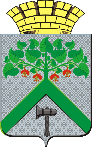 АДМИНИСТРАЦИЯВЕРХНЕСАЛДИНСКОГО ГОРОДСКОГО  ОКРУГАПОСТАНОВЛЕНИЕАДМИНИСТРАЦИЯВЕРХНЕСАЛДИНСКОГО ГОРОДСКОГО  ОКРУГАПОСТАНОВЛЕНИЕАДМИНИСТРАЦИЯВЕРХНЕСАЛДИНСКОГО ГОРОДСКОГО  ОКРУГАПОСТАНОВЛЕНИЕот____08.05.2015____ №__1492__г. Верхняя Салда